附件1河南省教师资格考试笔试报名考区咨询电话附件2中小学教师资格考试（笔试）科目代码列表附件3网上支付流程图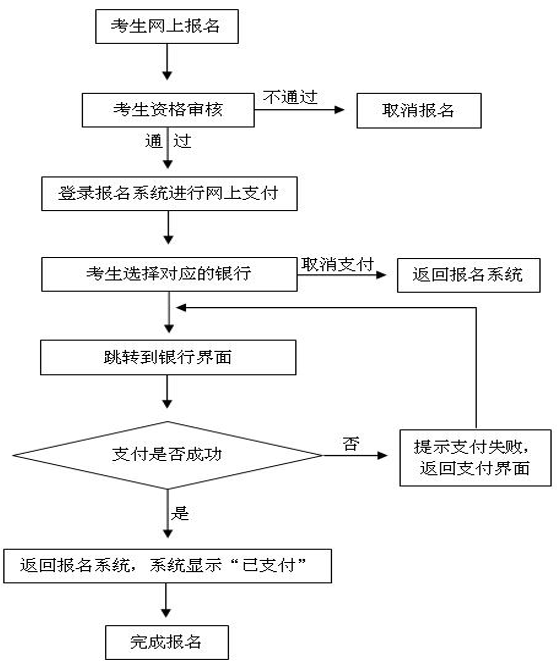 考区名称办公地址咨询电话郑州市郑州市中原西路40号0371-67882010开封市黄河大街北段27号0371-23886505洛阳市西工区凯旋东路62号0379-63252373
0379-63937379
0379-63358958平顶山市光明路228号0375-4973009安阳市朝霞路北段安阳市教育局院内0372-2205708鹤壁市淇滨区黄河路283号市教育局0392-3372812
0392-3372814新乡市新乡市开发区创新路0373-3519083焦作市丰收路2369号焦作市教育局0391-2780816濮阳市濮阳市振兴路南段
（濮阳市招生考试办公室）0393-8991785濮阳市濮阳市黄河东路576号
（华龙区招生办公室）0393-4495510濮阳市濮阳县昌盛路工业路口东150米路南（濮阳县招生办公室）0393-3221031濮阳市清丰县政通大道中段
（清丰县招生办公室）0393-7260611濮阳市南乐县仓颉西路154号
（南乐县招生办公室）0393-6229551濮阳市范县新区杏坛路北段（范县招生办公室）0393-5268601濮阳市台前县纬六路中断路北（台前县财政局综合楼211室，台前县招生办公室）0393-2233929濮阳市濮阳市五一路中段（油田招生办公室）0393-4824935许昌市许昌市莲城大道1276号0374-2981806
0374-2981869漯河市漯河市招生办公室（沙北支四路3号）0395-3169386
0395-3169128
0395-3139882
0395-3139881三门峡市三门峡市河堤北路与大岭南路交叉口0398-2816632
0398-2816605南阳市南阳市七一路409号0377-63180756商丘市商丘市睢阳区华夏路旧货市场附近0370-3235368
0370-3251818信阳市信阳市中山南路2号0376-6226657济源市济源市招生办公室（黄河大道东段2号）0391-6614806周口市周口市太昊路市教育局七楼招办自考科0394-8319117周口市周口市文体路川汇区教体局招生办0394-8101610驻马店市驻马店市驿城区正乐路96号0396-2625010序号科目名称科目代码备注（一）幼儿园综合素质（幼儿园）101保教知识与能力102（二）小学综合素质（小学）201综合素质（小学）（音体美专业）201A教育教学知识与能力202教育教学知识与能力（音体美专业）202A（三）初中综合素质（中学）301初中、高中相同综合素质（中学）（音体美专业）301A初中、高中相同教育知识与能力302初中、高中相同教育知识与能力（音体美专业）302A初中、高中相同语文学科知识与教学能力（初级中学）303数学学科知识与教学能力（初级中学）304英语学科知识与教学能力（初级中学）305物理学科知识与教学能力（初级中学）306化学学科知识与教学能力（初级中学）307生物学科知识与教学能力（初级中学）308思想品德学科知识与教学能力（初级中学）309历史学科知识与教学能力（初级中学）310地理学科知识与教学能力（初级中学）311音乐学科知识与教学能力（初级中学）312体育与健康学科知识与教学能力（初级中学）313美术学科知识与教学能力（初级中学）314信息技术学科知识与教学能力（初级中学）315历史与社会学科知识与教学能力（初级中学）316科学学科知识与教学能力（初级中学）317（四）高中综合素质（中学）301初中、高中相同综合素质（中学）（音体美专业）301A初中、高中相同教育知识与能力302初中、高中相同教育知识与能力（音体美专业）302A初中、高中相同语文学科知识与教学能力（高级中学）403数学学科知识与教学能力（高级中学）404英语学科知识与教学能力（高级中学）405物理学科知识与教学能力（高级中学）406化学学科知识与教学能力（高级中学）407生物学科知识与教学能力（高级中学）408思想政治学科知识与教学能力（高级中学）409历史学科知识与教学能力（高级中学）410地理学科知识与教学能力（高级中学）411音乐学科知识与教学能力（高级中学）412体育与健康学科知识与教学能力（高级中学）413美术学科知识与教学能力（高级中学）414信息技术学科知识与教学能力（高级中学）415通用技术学科知识与教学能力（高级中学）418